ПЛАНпроверок, проводимых органом внутреннего муниципального финансового контроля финансового управления администрации МО «Ахтубинский район» в рамках полномочий, предусмотренных  ч.8 ст. 99 Федерального закона от 05.04.2013 № 44-ФЗ «О контрактной системе в сфере закупок товаров, работ, услуг для обеспечения государственных и муниципальных нужд», на 1-е полугодие 2019 года.Утвержден приказом финансового управления администрации МО «Ахтубинский район»от 19.12. 2018 г.  № 131-С№  п/пНаименование   субъекта контроляТема проверки, проверяемый периодСрокпроведения(квартал)Исполнитель (структурное подразделение)1. Муниципальное бюджетное учреждение «Управление по хозяйственному и транспортному обеспечению управления образованием администрации МО «Ахтубинский район».Соблюдение требований Закона № 44-ФЗ  в части планирования на 2018-2019 годы, обоснования закупок на 2018-2019 годы; соблюдения правил нормирования в сфере закупок на 2018-2019 годы; обоснования НМЦК; применения заказчиком мер ответственности; соответствия поставленного Т,Р,У условиям контракта; отражения в документах учета поставленного Т,Р,У; соответствия использования поставленного Т,Р,У целям осуществления закупки в 2018 году1Главный специалист, ведущий специалист отдела бухгалтерского учета и отчетности финансового управления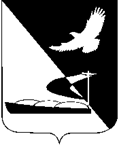 